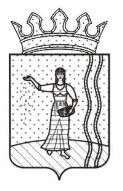 ПОСТАНОВЛЕНИЕАДМИНИСТРАЦИИ ПЕТРОПАВЛОВСКОГО сельского поселения ОКТЯБРЬСКОГО МУНИЦИПАЛЬНОГО РАЙОНАПЕРМСКОГО КРАЯ              Рассмотрев протест прокурора Октябрьского района от 31.10.2014г. № 2-18-191-14 на постановление администрации Петропавловского сельского поселения Октябрьского района Пермского края от 03.06.2014 № 23 «Об утверждении административного регламента по предоставлению муниципальной услуги «Прием заявлений, документов в целях постановки на учет в качестве нуждающихся в жилых помещениях» на территории Петропавловского сельского поселения»ПОСТАНОВЛЯЮ:Удовлетворить протест прокурора Октябрьского района.     2. Внести изменение в постановление администрации Петропавловского сельского поселения Октябрьского района Пермского края от 03.06.2014 № 23 «Об утверждении административного регламента по предоставлению муниципальной услуги «Прием заявлений, документов в целях постановки на учет в качестве нуждающихся в жилых помещениях» на территории Петропавловского сельского поселения»     2.1. В пункте 5.8.2. Административного регламента по предоставлению муниципальной услуги «Прием заявлений, документов в целях постановки на учет в качестве нуждающихся в жилых помещениях» слова «в течение трех месяцев со дня, когда ему стало известно о нарушении его прав и свобод» исключить.     3. Настоящее постановление вступает в силу после обнародования в установленном порядке и подлежит размещению на официальном сайте Петропавловского сельского поселения.     4. Контроль за исполнением постановления оставляю за собой.Глава сельского поселения –председатель Совета депутатов Петропавловского поселения                                                        Ф.М. Якупова05.12.2014 г.О протесте прокурора на постановление администрации Петропавловского сельского поселения от 03.06.2014 № 23 «Об утверждении административного регламента по предоставлению муниципальной услуги «Прием заявлений, документов в целях постановки на учет в качестве нуждающихся в жилых помещениях» на территории Петропавловского сельского поселения»05.12.2014 г.О протесте прокурора на постановление администрации Петропавловского сельского поселения от 03.06.2014 № 23 «Об утверждении административного регламента по предоставлению муниципальной услуги «Прием заявлений, документов в целях постановки на учет в качестве нуждающихся в жилых помещениях» на территории Петропавловского сельского поселения»                             № 52